Министерство образования Республики БеларусьУчреждение образования «Белорусский государственный университет информатики и радиоэлектроники»Региональная сеть «Образование и подготовка специалистов в области ядерных технологий (STAR-NET)»Федеральное государственное бюджетное образовательное учреждение высшего профессионального образования «Самарский государственный технический университет»Университет г. Жилина, Словацкая РеспубликаХарьковский национальный университет радиоэлектроникиIX Международная научно-методическаяконференцияВысшее техническое образование: проблемы и пути развитияМинск,  1-2 ноября 2018 годаMinistry of Education of the Republic of BelarusBelarusian State University of Informatics and RadioelectronicsRegional Network for Education and Training in Nuclear Technology (STAR-NET)Samara State Technical UniversityUniversity of Žilina, SlovakiaKharkiv National University of Radioelectronics IX International Scientific and Methodical ConferenceEngineering Education:Challenges and DevelopmentsMinsk, November 1-2, 2018Цель конференции:Обмен мнениями о проблемах и путях развития высшего технического образования и выработка рекомендаций по его совершенствованиюПроблемное поле конференции:Повышение качества подготовки специалистов обеспечение качества подготовки специалистов перспективные образовательные технологии оценка качества образования, сравнимость результатов обучения (в отечественном и международном измерении), система оценки и признания результатов предыдущего образования, обучение на протяжении всей жизнисовместимость образовательных программ высшего образования и среднего специального образованияII. Сетевые образовательные программы,  экспорт образовательных услугсетевые образовательные программымобильность обучающихся и преподавателейинтернационализация образования III.  Новая модель университета: наука, образование, инновации, коммерциализация - основа подготовки квалифицированных специалистов«Треугольник Знаний»: взаимосвязь науки, образования, инновацийформы и технологии сотрудничества  (филиалы кафедр, совместные лаборатории, образовательные центры и др.) коммерциализация знанийConference objective:Exchange of ideas and good practices on approaches and solutions in engineering education and development recommendations for its improvement. Main conference sessions - core topics:I. Improving the quality of professionals trainingQuality assurance in training of professionalsAdvanced educational technologieseducation quality assessment, comparability of learning outcomes (in local and international measurement system), prior learning assessment and recognition system, education throughout lifeCompatibility of higher education and specialized secondary education programsII. Network educational programmes, export of educational services Network educational programmesMobility of academic staff and studentsInternationalization of education III. New university model: Science, education, innovations commercialization as a basis for well-qualified professional training«Knowledge Triangle»: interconnection of science, education, and innovationsForms of cooperation (branches of departments, joint labs, educational centers, etc.) Commercialization of knowledgeДо 5 октября 2018 года в Секретариат конференции предоставляются материалы конференции на бумажном носителе с подписью автора (ов)) и в электронном виде (формат doc) с указанием названия секции 
Не будут опубликованы одобренные оргкомитетом материалы не предоставленные в электронном видеПрограмма конференции составляется путем экспертного отбора поступивших материалов по следующим критериям: новизна, научная и практическая значимость, технологичность. Оргкомитет оставляет за собой право отклонения материалов, не соответствующих тематике конференции и требованиям по их оформлению.Сборник материалов планируется издать к началу конференции. Включенные в сборник материалы участников конференции публикуются в авторской редакции. Публикация материалов - за счет средств БГУИР.Все расходы, связанные с участием в конференции, несут командирующие организации (питание, проживание).  Оргвзнос не требуется. Адрес Секретариата конференции:БГУИР, 1-й уч. корпус, ауд. 321, ул. П. Бровки, 6, 220013, Минск, Республика Беларусь Телефоны:  +375 17 293 89 88, +375 17 293 89 90 Факс:          +375 17 202 10 33E-mail: mnmk@bsuir.byИнформацию по конференции можно найти на сайте: http://www.bsuir.byPapers should be submitted in hard copies signed by the author(s) and in electronic versions (in *.doc) to the Conference Secretariat by October 5, 2018. Please specify the conference session, where you would like to present your paper. 
The accepted papers submitted without its electronic versions will be not published.The conference program will be developed by expert selection of the submissions according to the following criteria: originality, scientific and practical importance, and workability. The Organizing Committee reserves the right to reject any paper that does not comply with the conference scope or the paper formatting requirements. The Conference Proceeding is expected to be published by the beginning of the conference. All papers will be published as edited by authors. Conference Proceedings shall be published at BSUIR cost.All expenses related to the conference participation (travel and accommodation costs) shall be carried by the participants’ organizations.Participation fee is not required. The Conference Secretariat contacts: Office 321, 6, Brovki Str. (BSUIR Building № 1), 220013, Minsk, BelarusPhone: +375 17 293 89 88, +375 17 293 89 90 Fax:     +375 17 202 10 33 E-mail: mnmk@bsuir.byMore information about the conference at http://www.bsuir.by/ТРЕБОВАНИЯ К СТРУКТУРЕ И ОФОРМЛЕНИЮ МАТЕРИАЛОВ:Рабочие языки конференции – русский, английскийОбъем публикаций – от 3 до 5 полных страниц формата А-4 (210297 мм)При наборе текста: гарнитура Times New Roman и Symbol; кегль – 14 pt; поля слева, справа, сверху и снизу – по 25 мм; межстрочный интервал – 1,0; абзацный отступ – 1,25 см; нумерация страниц – справа снизуЗапрещается при наборе текста использовать гиперссылки, маркированные списки и ручные переносы словНАИМЕНОВАНИЕ СЕКЦИИ (ПРОПИСНЫМИ БУКВАМИ, ВЫРАВНИВАНИЕ ПО ЦЕНТРУ)УДК (курсивом, выравнивание слева)ЗАГЛАВИЕ МАТЕРИАЛА (ПРОПИСНЫМИ ПОЛУЖИРНЫМИ БУКВАМИ, ВЫРАВНИВАНИЕ  ПО ЦЕНТРУ)ИНИЦИАЛЫ И ФАМИЛИЯ(И) АВТОРА(ОВ) (ПРОПИСНЫМИ БУКВАМИ, ВЫРАВНИВАНИЕ  ПО ЦЕНТРУ)Полное название(я) учреждения(й) (курсивом, выравнивание по центру)Аннотация: 3–5 предложений (с абзацного отступа текста 1,25) Ключевые слова: до 10 слов (с абзацного отступа текста 1,25)Полный текст статьи: структура материалов  - вводная часть, сам текст, заключительная часть; рисунки оформляются как графические объекты; таблицы, рисунки, графики должны иметь порядковую нумерацию, нумерация рисунков (в том числе графиков) и таблиц ведется раздельно, если рисунок или таблица в статье один или одна, то номера не проставляются; ссылки на литературные источники нумеруются в порядке их цитирования в тексте, номера ссылок заключаются в квадратные скобки. Список литературы*PAPER TITLE (CAPITALIZED BOLD, CENTERED)*AUTHOR’S INITIALS AND SURNAME (CAPITALIZED, CENTERED)*Full name of author’s organization (italics, centered)*Abstract: 3–5 sentences (from 1.25 cm indent) *Keywords: up to 10 words (from 1.25 cm indent)*  Представить данные на английском языкеPAPER FORMATTING GUIDELINESWorking languages of the Conference are Russian and English.Papers length: from 3 to 5 full pages (DIN A4). Paper style information: text fonts Times New Roman and Symbol; font size – 14 pt; margins – 2.5 cm (top, bottom, left, and right); single spacing; indent – 1.25 cm; page numbers – downright.Hyperlinks, marked lists, and manual hyphenations are forbiddenNAME OF THE CONFERENCE SESSION 
(CAPITALIZED, CENTERED)UDC Code (italics, left alignment)PAPER TITLE (CAPITALIZED BOLD, CENTERED)AUTHOR’S INITIALS AND SURNAME 
(CAPITALIZED, CENTERED)Full name of author’s organization(italics, centered)Abstract: 3–5 sentences (from 1.25 cm indent) Keywords: up to 10 words (from 1.25 cm indent)Full text of the paper: paper should be structured as follows – introduction, main part and conclusion. Images should be formatted as graphical objects. All tables, images and diagrams should be numbered consecutively. Numbering of images (incl. diagrams) and tables should be separate. In case there is only one image or table in the paper, numbers must not be given. References should be numbered in square brackets in the order of their appearance in the text.References.*ЗАГЛАВИЕ МАТЕРИАЛА (ПРОПИСНЫМИ ПОЛУЖИРНЫМИ БУКВАМИ, ВЫРАВНИВАНИЕ  ПО ЦЕНТРУ)*ИНИЦИАЛЫ И ФАМИЛИЯ(И) АВТОРА(ОВ) (ПРОПИСНЫМИ БУКВАМИ, ВЫРАВНИВАНИЕ  ПО ЦЕНТРУ)*Полное название(я) учреждения(й)(курсивом, выравнивание по центру)*Аннотация: 3–5 предложений (с абзацного отступа текста 1,25) *Ключевые слова: до 10 слов (с абзацного отступа текста 1,25)* Please provide these data in Russian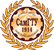 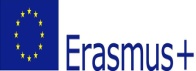 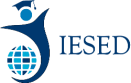 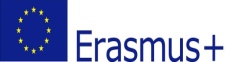 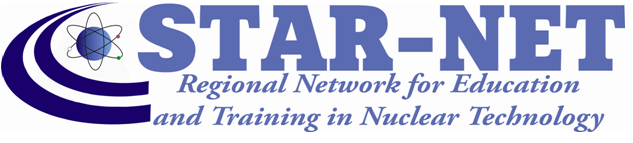 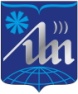 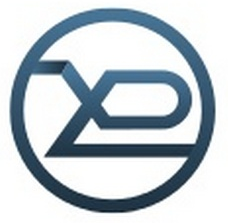 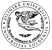 